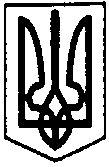 ПЕРВОЗВАНІВСЬКА СІЛЬСЬКА РАДАКРОПИВНИЦЬКОГО РАЙОНУ КІРОВОГРАДСЬКОЇ ОБЛАСТІ ____________ СЕСІЯ ВОСЬМОГО СКЛИКАННЯПРОЕКТ РІШЕННЯвід «___» ______ 2019 року								№с. ПервозванівкаПро затвердження технічної документації із землеустрою та передачі земельної ділянки у власністьКеруючись п. 34 ч. 1 ст. 26 Закону України «Про місцеве самоврядування в Україні» ст. 12, 122 Земельного кодексу України, та заслухавши заяву  Клопової Галини Пилипівни від 22.03.2019 року, сільська радаВИРІШИЛА:1. Затвердити гр.  Клоповій Галині Пилипівні технічну документацію із землеустрою щодо встановлення меж земельних ділянок в натурі (на місцевості) у власність загальною площею  у тому числі по угіддях:  під житловою забудовою, кадастровий номер земельної ділянки 3522586600:54:000:0075, для будівництва і обслуговування житлового будинку, господарських будівель і споруд (присадибна ділянка) за рахунок земель житлової та громадської забудови що перебувають у запасі за адресою: с. Зоря вул. Мічуріна, 57   Кропивницького  району Кіровоградської області.2. Передати гр.  Клоповій Галині Пилипівні земельну ділянку у власність площею , у тому числі по угіддях  – під житловою забудовою, кадастровий номер земельної ділянки 3522586600:54:000:0075, для будівництва та обслуговування житлового будинку, господарських будівель і споруд (присадибна ділянка ) за рахунок земель житлової та громадської забудови (код класифікації видів цільового призначення земель – 02.01), що перебувають у запасі, за адресою: с. Зоря   вул. Мічуріна,57 Кропивницького  району Кіровоградської області.    3. Здійснити державну реєстрацію права власності на земельну ділянку відповідно до вимог чинного законодавства.4. Землевпоряднику сільської ради ввести необхідні зміни в земельно – облікові документи.5. Контроль за виконанням даного рішення покласти на постійну комісію сільської ради з питань земельних відносин, екології, містобудування та використання природних ресурсів.Сільський голова                                                                              П.МУДРАКПЕРВОЗВАНІВСЬКА СІЛЬСЬКА РАДА КРОПИВНИЦЬКОГО РАЙОНУ КІРОВОГРАДСЬКОЇ ОБЛАСТІ ШІСТНАДЦЯТА СЕСІЯ ВОСЬМОГО СКЛИКАННЯ                                                 ПРОЕКТ РІШЕННЯ від «  »                2019 року                                                                          № с. ПервозванівкаПро затвердження технічної документації із землеустрою та передачі земельної ділянки у власністьКеруючись п. 34 ч.1 ст.26 закону України «Про місцеве самоврядування в Україні» ст. 12, 122 Земельного кодексу України, та заслухавши заяву Чернявського Олександра Сергійовича та Чернявського  Юрія Сергійовича   від 22.04.2019 року, сільська рада:ВИРІШИЛА:1. Затвердити гр. Чернявському Олександру Сергійовичу та Чернявському Юрію Сергійовичу технічну документацію із землеустрою щодо встановлення меж земельних ділянок в натурі (на місцевості) у спільну сумісну власність загальною площею  у тому числі по угіддях:  під житловою забудовою, кадастровий номер земельної ділянки 3522586600:55:000:0305, для будівництва і обслуговування житлового будинку, господарських будівель і споруд (присадибна ділянка) за рахунок земель житлової та громадської забудови що перебувають у запасі за адресою: с. Сонячне вул. Весняна,11 Кропивницького  району Кіровоградської області.2. Передати гр. Чернявському Олександру Сергійовичу та Чернявському Юрію Сергійовичу  земельну ділянку у спільну сумісну власність площею 0,0973га, у тому числі по угіддях  – під житловою забудовою, кадастровий номер земельної ділянки 3522586600:55:000:0305, для будівництва та обслуговування житлового будинку, господарських будівель і споруд (присадибна ділянка ) за рахунок земель житлової та громадської забудови (код класифікації видів цільового призначення земель – 02.01), що перебувають у запасі, за адресою: с. Сонячне вул. Весняна,11   Кропивницького  району Кіровоградської області.    3. Здійснити державну реєстрацію права власності на земельну ділянку відповідно до вимог чинного законодавства.4. Землевпоряднику сільської ради ввести необхідні зміни в земельно – облікові документи.5. Контроль за виконанням даного рішення покласти на постійну комісію сільської ради з питань земельних відносин, екології, містобудування та використання природних ресурсів.Сільський голова                                                                              П.МУДРАК                                                                                                                 ПЕРВОЗВАНІВСЬКА СІЛЬСЬКА РАДАКРОПИВНИЦЬКОГО  РАЙОНУ КІРОВОГРАДСЬКОЇ ОБЛАСТІШІСТНАДЦЯТА СЕСІЯ ВОСЬМОГО СКЛИКАННЯПРОЕКТ РІШЕННЯВід «»             2018 року                                                                         № с. ПервозванівкаПро затвердження технічної документації із землеустрою тапередачі земельної ділянки у власністьКеруючись п. 34 ч.2 ст.26 закону України «Про місцеве самоврядування в Україні» ст. 12, 122 Земельного кодексу України, та заслухавши заяву Зарубіної Тетяни  Іванівни  від 10.05.2019 року сільська рада:                                                                                                                                     .                                                  ВИРІШИЛА:1. Затвердити громадянці Зарубіній Тетяні Іванівні  технічну документацію із землеустрою щодо встановлення меж земельних ділянок в натурі (на місцевості) у власність загальною площею  у тому числі по угіддях:  під житловою забудовою, кадастровий номер земельної ділянки 3522583600:51:000:0255, для будівництва і обслуговування житлового будинку, господарських будівель і споруд (присадибна ділянка) за рахунок земель житлової та громадської забудови що перебувають у запасі за адресою с. Калинівка вул. Шкільна,135а Первозванівської сільської ради Кропивницького району ,Кіровоградської області.2. Передати громадянці  Зарубіній Тетяні Іванівні  земельну ділянку у власність площею , у тому числі по угіддях  – під житловою забудовою, кадастровий номер земельної ділянки 3522583600:51:000:0255, для будівництва та обслуговування житлового будинку, господарських будівель і споруд (присадибна ділянка ) за рахунок земель житлової та громадської забудови (код класифікації видів цільового призначення земель – 02.01), що перебувають у запасі, за адресою: с. Калинівка вул. Шкільна, 135а Первозванівської сільської ради, Кропивницького району, Кіровоградської області.3. Здійснити державну реєстрацію права власності на земельну ділянку відповідно до вимог чинного законодавства.4. Контроль за виконанням даного рішення покласти на постійну комісію сільської ради з питань земельних відносин, екології, містобудування та використання природних ресурсів.Сільський голова                                                                              П. МУДРАК